 London Borough of Sutton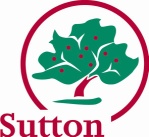                SUMMER 2018Dear SACRE MemberTHE SUTTON STANDING ADVISORY COUNCIL ON RELIGIOUS EDUCATIONThis term’s meeting will be held at Sutton Civic Offices, St. Nicholas Way, Sutton, SM1 1EA in Meeting Room 2 on the Ground Floor on Tuesday 15th May 2018 from 7.15pm – 9.00 pm1.    Welcome2.    Apologies         To receive any apologies for absence.3.    Minutes of the last meeting Minutes of the meeting held on 27th February 2018 to be agreed and signed.   (Enclosure A)4.    Matters arising from the minutes not covered elsewhere in the Agenda    5.      Appointment of SACRE Members update6.     National NewsREC commission on Religious Education (and online consultation)SACRE membership of NASACRE and NASACRE Annual Meeting7.     Collective Worship Guidance document (Enclosure B)Update from SACRE Members comments to PS-O8.     Monitoring RE and CW in Sutton SchoolsUpdate from website exercise9.     SACRE 2018 Development Plan (Enclosure C)         Review progress against actions10.   RE- Co-coordinators Meetings and School Visits11.   Any Other Business         To be sent to the Clerk before the meeting.12.   Date of next meeting:          Tuesday 6th November 2018 at 7.15pm        Venue:  Room G2, Ground Floor, Sutton Civic CentreClerk to Sutton SACRE provided by PG Clerking ServicesE-mail: penny.garry.clerk@gmail.com